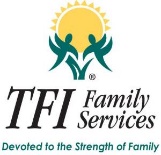 ADOPTION EXPENSES DISCLOSURE						Home Study ServicesTFI Family Services’ Social Services (home study and post-adoption services for families living with the service area)Application Assessment of prospective adoptive parent(s)/assuring basic requirements are met		$350
Home Study										$1,700
Post-Adoption Services									$1,275
For post-adoption supervision, $425 for each report. Minimum of three reports are needed, due at the receipt of the child’s information. Additional reports may be required. 						Total TFI’s Social Services		$3,325FEES FOR OTHER SERVICESHome Study Update, Minor Changes							$450
A home visit for a minor change of circumstances such as a change in residency, a change in employment that does not substantially reduce income, positive and neutral changes in finances, minor changes in physical health or medications. A home visit to update the Home Study for USCIS for the one time free extension or to keep the home study current. To respond to a USCIS Request for Evidence (RFE) to make edits or additions to the home study.Home Study Update, Major Changes							$900
Major Changes of Circumstances that require reevaluation of the original home study approval such as loss of employment or financial security, arrest, allegation of child abuse, change in medical condition, changes in emotional or mental health, pregnancy, difficulty in marital relationship or with significant other, accusation of impropriety, or concerns from TFI Family Services about the prospective adoptive parents’ capacity to raise an adoptive child. Respond to an RFE on the prospective adoptive parents’ capacity to adopt or undisclosed criminal history.Returning Family Home Study								$1,300
For families who had a home study previously done by TFI Family Services and beginning another adoption process.Adoption of More than One Child							
If adopting more than one child, the Service Plan fee will be increased by $500 for each additional I-600 that must be filed. Post-Adoption Services are increased by $250 for each additional child.Post-Placement Services, when finalization is required in the United States		$500
To monitoring the child has been placed with prospective adoptive parent(s) until final adoption and to have a plan if the adoption disruptions before final adoption. If required, this amount is in addition to the fee for post-adoption services.Accelerated Services									$500
Accelerated services are those that require completion in less than six weeks or cannot be completed in the required time frame and will result in an RFE. Failing to provide a clearance request or other necessary information promptly could also result in accelerated services. Although TFI Family Services will make all reasonable efforts to complete the service in the required time, there can be no assurance the shortened time frame can be met. Exceeds Routine Services							to be determined
In the event services are requested or required that Exceed Routine Services, TFI reserves the right to charge for such services. This might include preparing or helping to prepare documents for a response to a USCIS Request for Evidence (RFE) or Notice of Intent to Deny (NOID), est. fee $700-$1,000; or having to make extraordinary efforts to receive information or documentation from a person, including client, agency, home study agency, or institution involved in the adoption process, est. fee $500-$1,000. For finalization out of our services area that requires filing by TFI, est. fee $400-$600. If a court appearance is requested for a representative of TFI, fee is $300/day (as well as mileage and incidental expenses). TFI will notify you if services exceed routine. In the event the adoption is in crisis, TFI can charge for additional services including extra post-adoption reports, counseling, respite care, or attorney services to secure consents, Interstate Compact approvals, etc.Miscellaneous
TFI Family Services, Inc.’s social worker to visit home ($0.55 per mile) and for tolls, parking, or other common carriers.
Credit card payments over $500 are subject to a 3% convenience fee. Express mailing is billed separately.Items You Should Not Pay
TFI Family Services, Inc. has disclosed routine expenses and costs for adoption services. Payments are made to TFI, the home study agency, USCIS, and the US Embassy in country. If payments are made to the cooperating agency, the fee or payment is disclosed. There are no “unofficial” adoption fees. Do not make or offer to make payments beyond what is disclosed without consulting TFI Family Services. Do not make or offer to make donations before placement of the child. Do not make or offer to make any payments to anyone to induce the relinquishment of a child. Do not pay additional fees to expedite the process abroad. Payments to any third party in the adoption process should be reasonable and in proportion to standards in the country.PaymentsFees may not be waived or reduced. All fees are due within 30 days of the billing of the expense.  Fees may be paid via check or credit card payment to:TFI Family Services, Inc. 618 Commercial PO Box 2224Emporia KS 66801  Refunds of FeesIf you request to cancel services, no currently paid fees will be refunded.  If the agency cancels services, fees will be refunded on a prorated basis depending on the level of completion of the service.   To request a refund, you will need to contact the Director of Foster Care, and make the request.  Within 30 days, the Director of Foster Care will assess the level of completion of service, and notify you of the amount being refunded.  Appeals of this decision must be requested to the Vice President within 5 days, and a decision will be made within another 5 days.  The refund will be sent to you within 60 days of the final notice of the amount.   The above fees have been disclosed and explained to me. ____________________________________		_____________Adoptive Parent					Date____________________________________		_____________Adoptive Parent					Date____________________________________		_____________Adoption Worker 					Date